บันทึกข้อความ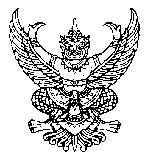 ส่วนราชการ    กลุ่มบริหารวิชาการ โรงเรียนเตรียมอุดมศึกษา  ภาคตะวันออกเฉียงเหนือ	ที่ ....................................................		วันที่  ..........................................................เรื่อง  การส่งสารสนเทศชั้นเรียน ภาคเรียนที่ 2 ปีการศึกษา 2566เรียน  ผู้อำนวยการโรงเรียนเตรียมอุดมศึกษา ภาคตะวันออกเฉียงเหนือ	ต้นเรื่อง		ด้วยกลุ่มบริหารวิชาการ ได้กำหนดปฏิทินการส่งสารสนเทศชั้นเรียน ครั้งที่ 1 ภาคเรียนที่ 2 ปีการศึกษา 2566 วันที่ 12 มกราคม พ.ศ. 2567 ซึ่งประกอบด้วย 1) คะแนนระหว่างภาค 2) คะแนนสอบวัดผลกลางภาค และ 3) เวลาเรียน ตั้งแต่วันที่ 24 ตุลาคม พ.ศ. 2566 ถึงวันที่ 5 มกราคม พ.ศ. 2567 		ข้อเท็จจริง 		ดังนั้น ข้าพเจ้า................................................................. ตำแหน่ง.............. วิทยฐานะ ....................... กลุ่มสาระการเรียนรู้.................................................................... โรงเรียนเตรียมอุดมศึกษา ภาคตะวันออกเฉียงเหนือ ได้รับมอบหมายตามคำสั่งที่ ๕๙๘/256๖ ให้ปฏิบัติหน้าที่สอน ภาคเรียนที่ ๒ ปีการศึกษา ๒๕๖๖ ดังนี้	1) รายวิชา ...................................................... รหัสวิชา ....................... ชั้นมัธยมศึกษาปีที่ ....... ห้อง ..................................	2) รายวิชา ...................................................... รหัสวิชา ....................... ชั้นมัธยมศึกษาปีที่ ....... ห้อง ..................................	๓) รายวิชา ...................................................... รหัสวิชา ....................... ชั้นมัธยมศึกษาปีที่ ....... ห้อง ..................................ส่งสารสนเทศชั้นเรียน ตามเอกสารดังแนบเรียน ผู้อำนวยการโรงเรียนเตรียมอุดมศึกษา ภาคตะวันออกเฉียงเหนือ………………………………………………………………………………………………………………………………………………............…………       ลงชื่อ......................................................           	  		     (นายชำนาญ เพริดพราว)	   	  		ตำแหน่ง หัวหน้ากลุ่มบริหารวิชาการเรียน ผู้อำนวยการโรงเรียนเตรียมอุดมศึกษา ภาคตะวันออกเฉียงเหนือ………………………………………………………………………………………………………………………………………………............…………					 		        ลงชื่อ......................................................					                    		       (นายปรเมศว์  นิ่มมา)  								รองผู้อำนวยการกลุ่มบริหารวิชาการข้อพิจารณา สั่งการ จาก ผู้อำนวยการโรงเรียนฯ / ผู้ที่ได้รับมอบหมายปฏิบัติราชการแทน………………………………………………………………………………………………………………………………………………............…………								................................................						               	     (ดร.ประจักร  เข็มใคร)   							      		 ผู้อำนวยการ                                          			โรงเรียนเตรียมอุดมศึกษา ภาคตะวันออกเฉียงเหนือ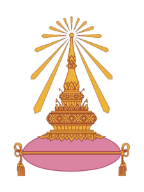 แบบฟอร์มการส่งสารสนเทศการจัดการเรียนการสอนโรงเรียนเตรียมอุดมศึกษา ภาคตะวันออกเฉียงเหนือภาคเรียนที่ 1 ปีการศึกษา 2566ชื่อครูผู้สอน ..........................................................................ตำแหน่ง ....................... วิทยฐานะ ................................กลุ่มสาระการเรียนรู้ ...........................................................................รายละเอียดการสอนข้อเสนอแนะเพื่อพิจารณาเห็นควรดำเนินการดังนี้        จึงเรียนมาเพื่อโปรดทราบและพิจารณา   .....................................................(.......................................................)	ตำแหน่ง ...........................................ข้อเสนอหัวหน้ากลุ่มสาระการเรียนรู้ …………………………………………………………………..……………………….....................................................(.......................................................)	    ตำแหน่ง หัวหน้ากลุ่มสาระการเรียนรู้ฯลำดับชั้น/ห้องรายวิชารหัสวิชาครั้งที่ 1ครั้งที่ 1ครั้งที่ 1ครั้งที่ 2ครั้งที่ 2ลำดับชั้น/ห้องรายวิชารหัสวิชาเวลาเรียนคะแนนเก็บก่อนกลางภาคคะแนนสอบกลางภาคเวลาเรียนคะแนนเก็บหลังกลางภาคหัวหน้ากลุ่มสาระการเรียนรู้หัวหน้ากลุ่มสาระการเรียนรู้หัวหน้ากลุ่มสาระการเรียนรู้หัวหน้ากลุ่มสาระการเรียนรู้......................................./.........../.............................................../.........../.............................................../.........../.............................................../.........../.............................................../.........../........กลุ่มบริหารวิชาการกลุ่มบริหารวิชาการกลุ่มบริหารวิชาการกลุ่มบริหารวิชาการ......................................./.........../.............................................../.........../.............................................../.........../.............................................../.........../.............................................../.........../........